Схема № 61границ прилегающих территорий Забайкальского края Карымский район с.Кадахта ФАП, ул. Советская, 41/1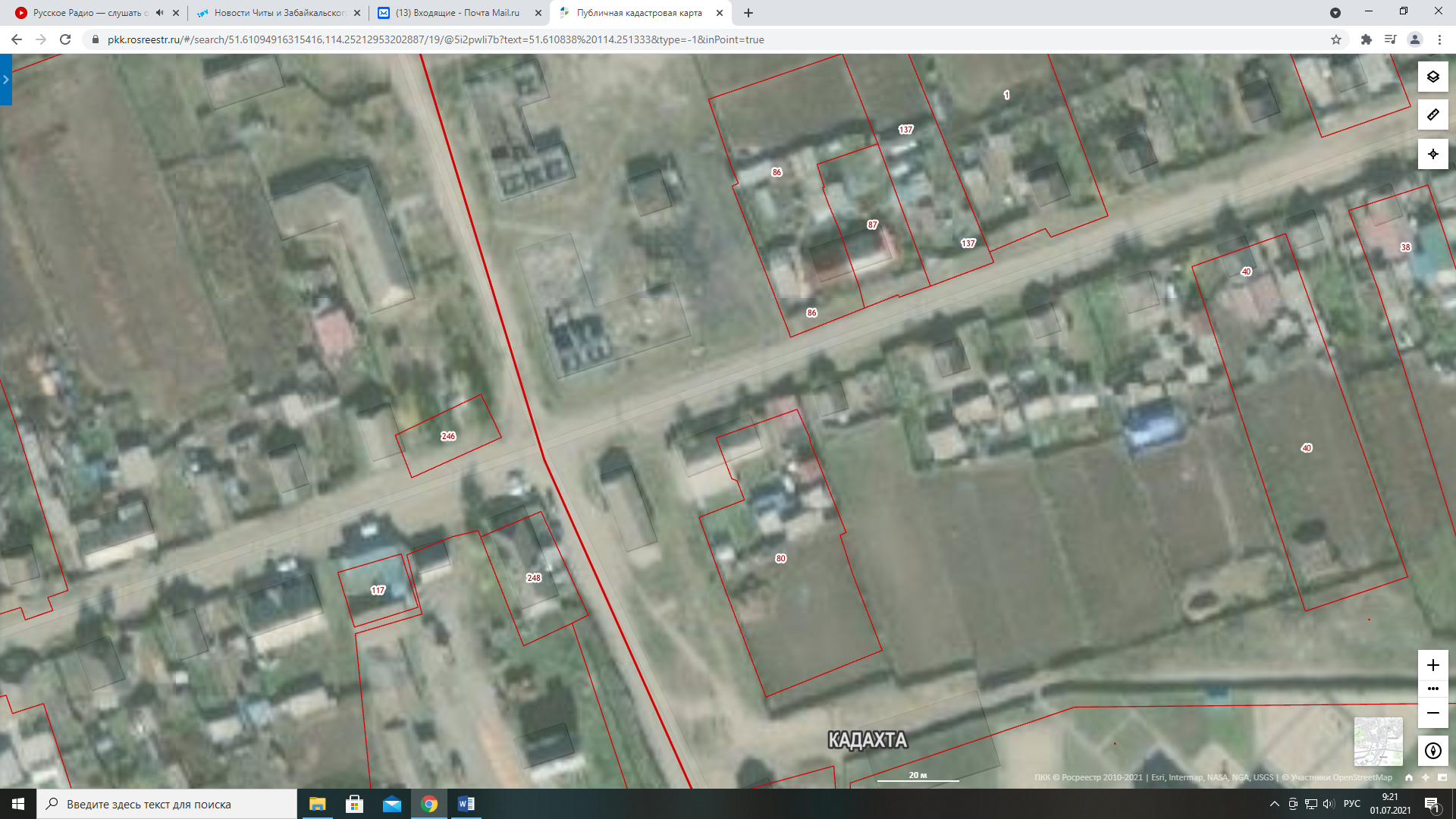 ФАП, ул. Советская, 41/1 - 